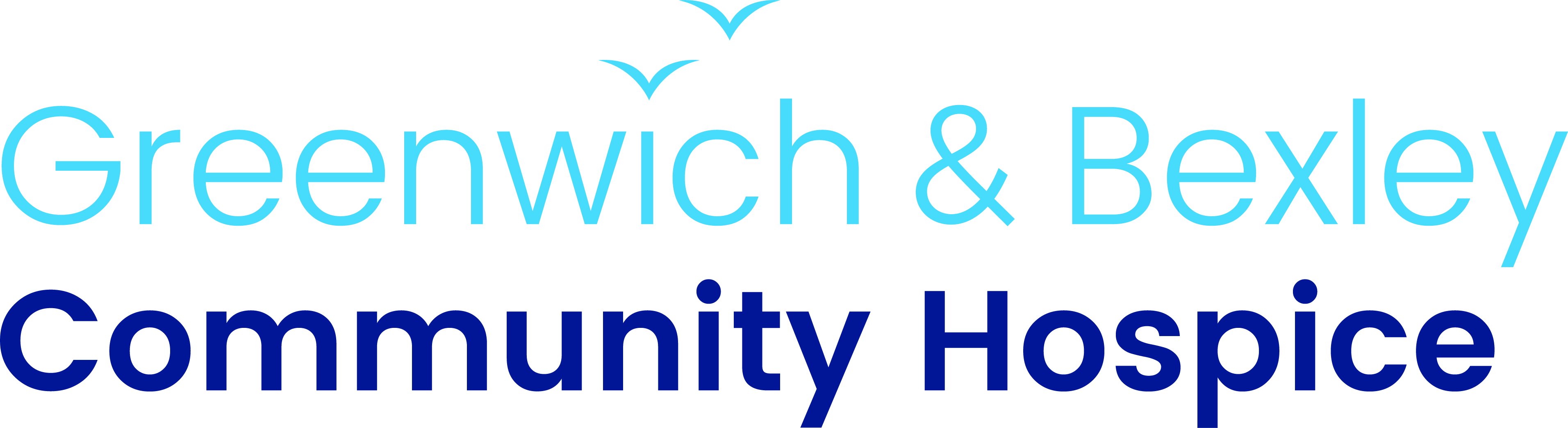 PRIZE CLAIM FORM OVER £20 PAID BY CHEQUEGREENWICH & BEXLEY COMMUNITY HOSPICE BE A STAR SUPPORT OUR NURSES – SCRATCH CARDSPrint your name, address, phone number on back of ticket and sign your nameComplete items 1 through to 10 on this formStaple ticket to bottom of form shown belowCLAIM INFORMATIONPrint your name, address, phone number on back of ticket and sign your nameComplete items 1 through to 10 on this formStaple ticket to bottom of form shown belowCLAIM INFORMATIONPrint your name, address, phone number on back of ticket and sign your nameComplete items 1 through to 10 on this formStaple ticket to bottom of form shown belowCLAIM INFORMATIONIf not claiming in person, MAIL AT OWN RISK TO:-Freepost RTJU-GSSJ-KEASGreenwich & Bexley Community Hospice185 BOSTALL HILLLONDONSE2 0GB020 8320 5785First Name: …………………………………………………………………………….……………..First Name: …………………………………………………………………………….……………..First Name: …………………………………………………………………………….……………..Claimant’s Declaration:-Surname: .……………………………………………………………………………………………….Surname: .……………………………………………………………………………………………….Surname: .……………………………………………………………………………………………….I hereby claim payment for any prizesAddress: ……………………………………………………………………………………………..…..……………………………………………………………………………………..……………………………………..Town:………………………………………………………………………………………………………..County: …………………………………………………………………………………………………..Post Code: ………………………………………………………………………….………………..Home/Mobile No:  ……………………………………………………………………………..Address: ……………………………………………………………………………………………..…..……………………………………………………………………………………..……………………………………..Town:………………………………………………………………………………………………………..County: …………………………………………………………………………………………………..Post Code: ………………………………………………………………………….………………..Home/Mobile No:  ……………………………………………………………………………..Address: ……………………………………………………………………………………………..…..……………………………………………………………………………………..……………………………………..Town:………………………………………………………………………………………………………..County: …………………………………………………………………………………………………..Post Code: ………………………………………………………………………….………………..Home/Mobile No:  ……………………………………………………………………………..associated with the attached scratchAddress: ……………………………………………………………………………………………..…..……………………………………………………………………………………..……………………………………..Town:………………………………………………………………………………………………………..County: …………………………………………………………………………………………………..Post Code: ………………………………………………………………………….………………..Home/Mobile No:  ……………………………………………………………………………..Address: ……………………………………………………………………………………………..…..……………………………………………………………………………………..……………………………………..Town:………………………………………………………………………………………………………..County: …………………………………………………………………………………………………..Post Code: ………………………………………………………………………….………………..Home/Mobile No:  ……………………………………………………………………………..Address: ……………………………………………………………………………………………..…..……………………………………………………………………………………..……………………………………..Town:………………………………………………………………………………………………………..County: …………………………………………………………………………………………………..Post Code: ………………………………………………………………………….………………..Home/Mobile No:  ……………………………………………………………………………..card(s) and I declare that:Address: ……………………………………………………………………………………………..…..……………………………………………………………………………………..……………………………………..Town:………………………………………………………………………………………………………..County: …………………………………………………………………………………………………..Post Code: ………………………………………………………………………….………………..Home/Mobile No:  ……………………………………………………………………………..Address: ……………………………………………………………………………………………..…..……………………………………………………………………………………..……………………………………..Town:………………………………………………………………………………………………………..County: …………………………………………………………………………………………………..Post Code: ………………………………………………………………………….………………..Home/Mobile No:  ……………………………………………………………………………..Address: ……………………………………………………………………………………………..…..……………………………………………………………………………………..……………………………………..Town:………………………………………………………………………………………………………..County: …………………………………………………………………………………………………..Post Code: ………………………………………………………………………….………………..Home/Mobile No:  ……………………………………………………………………………..To the best of my knowledge and Address: ……………………………………………………………………………………………..…..……………………………………………………………………………………..……………………………………..Town:………………………………………………………………………………………………………..County: …………………………………………………………………………………………………..Post Code: ………………………………………………………………………….………………..Home/Mobile No:  ……………………………………………………………………………..Address: ……………………………………………………………………………………………..…..……………………………………………………………………………………..……………………………………..Town:………………………………………………………………………………………………………..County: …………………………………………………………………………………………………..Post Code: ………………………………………………………………………….………………..Home/Mobile No:  ……………………………………………………………………………..Address: ……………………………………………………………………………………………..…..……………………………………………………………………………………..……………………………………..Town:………………………………………………………………………………………………………..County: …………………………………………………………………………………………………..Post Code: ………………………………………………………………………….………………..Home/Mobile No:  ……………………………………………………………………………..belief all of the information in this claimAddress: ……………………………………………………………………………………………..…..……………………………………………………………………………………..……………………………………..Town:………………………………………………………………………………………………………..County: …………………………………………………………………………………………………..Post Code: ………………………………………………………………………….………………..Home/Mobile No:  ……………………………………………………………………………..Address: ……………………………………………………………………………………………..…..……………………………………………………………………………………..……………………………………..Town:………………………………………………………………………………………………………..County: …………………………………………………………………………………………………..Post Code: ………………………………………………………………………….………………..Home/Mobile No:  ……………………………………………………………………………..Address: ……………………………………………………………………………………………..…..……………………………………………………………………………………..……………………………………..Town:………………………………………………………………………………………………………..County: …………………………………………………………………………………………………..Post Code: ………………………………………………………………………….………………..Home/Mobile No:  ……………………………………………………………………………..is true and correct;Address: ……………………………………………………………………………………………..…..……………………………………………………………………………………..……………………………………..Town:………………………………………………………………………………………………………..County: …………………………………………………………………………………………………..Post Code: ………………………………………………………………………….………………..Home/Mobile No:  ……………………………………………………………………………..Address: ……………………………………………………………………………………………..…..……………………………………………………………………………………..……………………………………..Town:………………………………………………………………………………………………………..County: …………………………………………………………………………………………………..Post Code: ………………………………………………………………………….………………..Home/Mobile No:  ……………………………………………………………………………..Address: ……………………………………………………………………………………………..…..……………………………………………………………………………………..……………………………………..Town:………………………………………………………………………………………………………..County: …………………………………………………………………………………………………..Post Code: ………………………………………………………………………….………………..Home/Mobile No:  ……………………………………………………………………………..I am over the age of 16 years; andI am the rightful owner of the attached scratch card(s)Date of Birth:
   Day      Month            YearI understand that:It is an offence under the Rules ofAuthorised Lotteries to make a false or misleading claim.Prize Claimed:£……………………………………………………………………..Claimants Signature:……………………………………………………………………………….Date:…………………………………………………………………..STAPLETICKETHEREFOR LOTTERY USE ONLY
Received by: ……………………………………………………………………………….……….…
Processed by: ……………………………………………………………………………………..…
Date: ………………………………………………………………………………………………………..…
Shop purchased from: ………………………………………………………………………
